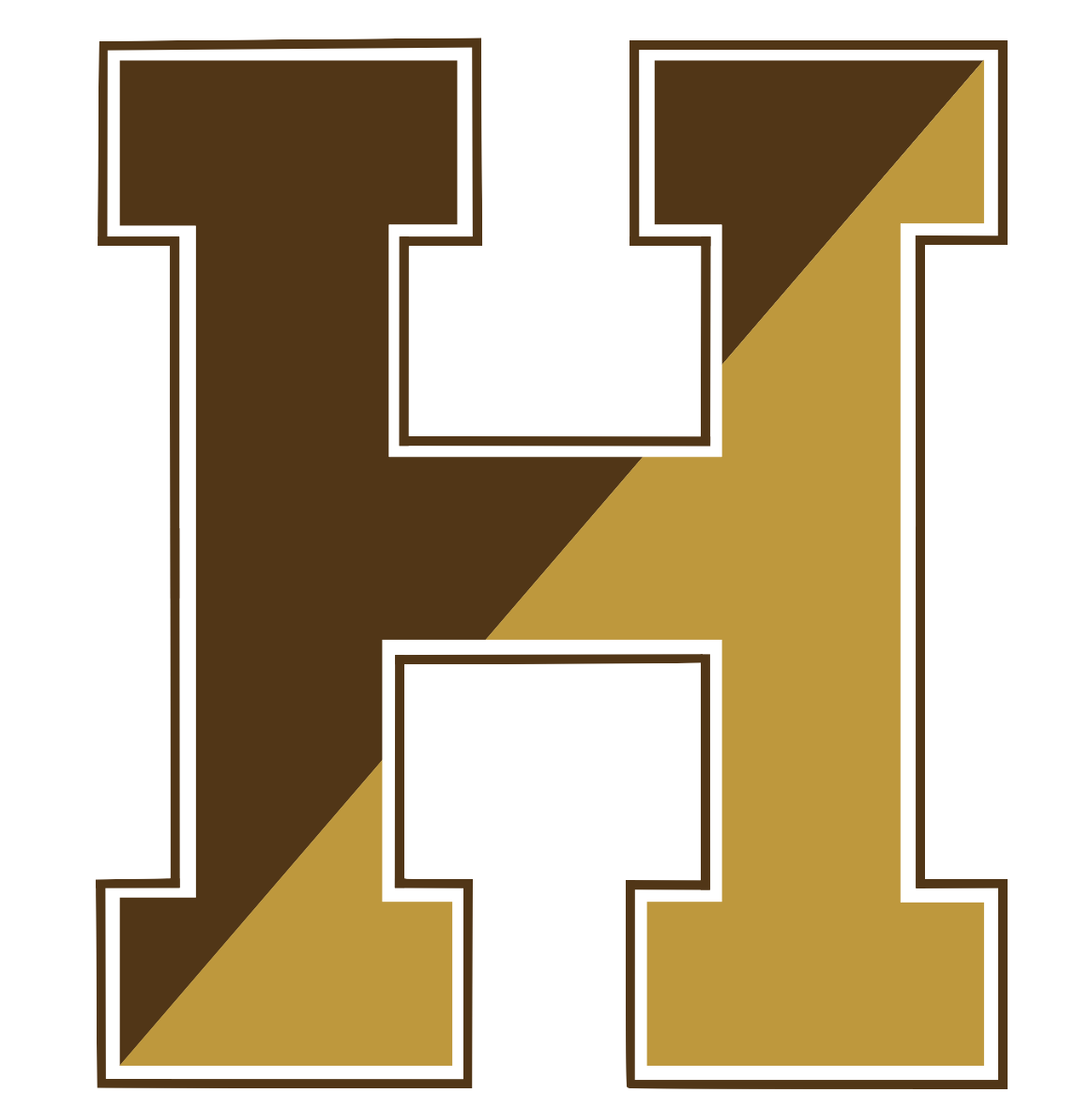 24 de noviembre,, 2021Queridas familias de HPS:Espero que estén bien ustedes y sus seres queridos. A medida que nos acercamos a nuestras vacaciones de Acción de Gracias, quiero tomarme un momento para compartir algunos pensamientos sobre lo que estoy agradecida por este año escolar.Mientras continuamos navegando a través de algunos de los desafíos del regreso de todos los estudiantes al aprendizaje completo en persona, todos los días recuerdo el esfuerzo realizado por nuestra comunidad escolar. Estoy realmente agradecida de estar rodeada de un grupo tan maravilloso de educadores y personal de apoyo tan cariñosos y reflexivos que desean absolutamente que todos los niños tengan éxito. Estoy agradecida por mi equipo de liderazgo y sus incansables esfuerzos para seguir haciendo que este distrito avance. Siempre estaré agradecida por las asociaciones que tenemos con nuestras familias y por todo el apoyo brindado a nuestros estudiantes.Despensas de Alimentos en Haverhill La pandemia ha traído muchos desafíos nuevos a las familias y la inseguridad alimentaria ha aumentado en muchos hogares de Haverhill. Si necesitan alimentos, comuníquense con los recursos de nuestra comunidad:Common Ground - 194 Winter Street - 978-372-3336Sacred Hearts Food Pantry - Atras del Rectory, 16 Carlton Street en Bradford (entre la iglesia y Haverhill Bank), (978) 373-1281. Lunes, miércoles y viernes de 7:30–11:00 a.m.Somebody Cares New England - 385 Washington Street - 978-912-7626Salvation Army - 395 Main Street - 978-420-4192COVID-19Espero que todos disfruten de las vacaciones y puedan pasar tiempo con sus seres queridos. Quiero compartir que en las últimas semanas estamos viendo, no solo en Haverhill sino en todo el país, una tendencia al alza en los casos del COVID-19. Con el fin de mantener abiertas nuestras escuelas, lo cual es vital para el bienestar y la educación de nuestros niños, y evitar un aumento en los casos debido a las reuniones navideñas, les insto a que sigan estando atentos y practiquen el distanciamiento social, lavándose las manos, usando mascarillas cuando sea necesario y si se reúnen en un interior, mejore la ventilación abriendo ventanas y puertas. Agradecemos su compromiso de seguir los protocolos básicos establecidos para detener la propagación.Massachusetts Interactive COVID-19 DashboardCOVID-19 Response Reporting | Mass.govHaverhill Public Schools COVID-19 DashboardPublishable Covid Dashboard - Google SlidesCuando nuestras puertas vuelvan a abrir el lunes 29 de noviembre, esperamos continuar construyendo nuestras relaciones y creando rutinas con nuestros estudiantes mientras disfrutamos verlos florecer en su máximo potencial.Durante los próximos días, mi deseo es que tengan la oportunidad de tomar un momento para hacer una pausa, reflexionar y que estén rodeados de sus seres queridos. Gracias nuevamente por su invaluable apoyo y colaboración. Les estoy enviando cálidos deseos para un fin de semana festivo de Acción de Gracias seguro y pacífico lleno de familia, amigos, risas y muy buen pastel.El más cálido saludo,Margaret Marotta Ed. D. Superintendente de las Escuelas